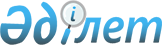 О признании утратившим силу решения акима района Байдибек от 09 ноября 2017 года за № 17 "Об объявлении на территории сельского округа Боралдай Байдибекского района чрезвычайного положения природного характера"Решение акима Байдибекского района Южно-Казахстанской области от 22 января 2018 года № 02. Зарегистрировано Департаментом юстиции Южно-Казахстанской области 2 февраля 2018 года № 4437
      В соответствии с пунктом 8 статьи 37 Закона Республики Казахстан от 23 января 2011 года "О местном государственном управлении и самоуправлении в Республике Казахстан" аким Байдибекского района РЕШИЛ:
      1. Признать утратившим силу решения акима Байдибекского района от 09 ноября 2017 года № 17 "Об объявлении на территории сельского округа Боралдай Байдибекского района чрезвычайного положения природного характера" (зарегистрированно в Реестре государственной регистрации нормативных правовых актов от 15 ноября 2017 года за № 4271, опубликовано 29 ноября 2017 года в газете "Шаян" и в эталонном контрольном банке нормативных правовых актов Республике Казахстан в электронном виде 24 ноября 2017 года).
      2. Государственному учреждению "Аппарат акима Байдибекского района" в порядке, установленном законодательными актами Республики Казахстан, обеспечить:
      1) направление настоящего решения на официальное опубликование в периодических печатных изданиях, распространяемых на территории Байдибекского района, а также в Республиканский центр правовой информации для включения в эталонный контрольный банк нормативных правовых актов Республики Казахстан;
      2) обеспечить размещение настоящего решения на интернет-ресурсе акимата Байдибекского района.
      3. Настоящее решение вводится в действие по истечении десяти календарных дней после дня его первого официального опубликования.
      4. Контроль за исполнением данного решения возложить на заместителя акима района Н. Айтбекову.
					© 2012. РГП на ПХВ «Институт законодательства и правовой информации Республики Казахстан» Министерства юстиции Республики Казахстан
				
      Аким района

Б. Танагузов
